新 书 推 荐中文书名：《燃烧的世界：十七世纪英格兰革命新史》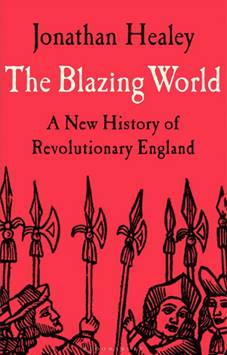 英文书名：THE BLAZING WORLD: A New History of Revolutionary England作    者：Jonathan Healey出 版 社：Bloomsbury代理公司：ANA London/ANA/Conor Cheng页    数：512页出版时间：2023年2月代理地区：中国大陆、台湾审读资料：电子稿类    型：历史·哈查尔兹书店(Hatchards)“二月必读”·道恩特书店(Daunt’s Bookshop) “本周必读”内容简介：   对于英国人来说，十七世纪是一个革命的时代。这个世纪始于一个苏格兰人的突然统治，结束于荷兰人入侵的阴影。詹姆斯一世治下，英国承受着恐怖主义与女巫恐慌。而在他的儿子查尔斯统治下，国家和社会陷入内战，随后又爆发军事政变与弑君，英国甚至一度改旗易帜为共和政体。政治没有界限，火焰与瘟疫肆虐的伦敦，安静的咖啡馆与喧闹的酒馆，新思想成形了，这些思想充满愤怒和民粹主义，对于君主来说几乎是脱缰之马，无法控制。但这个世纪的故事，并不像它本应该的那样广为人知。斯图亚特时代的政治叙事一直都只像是都铎王朝的乏味续集，前者显然更有魅力。流言与传说缠绕着那些关键历史人物，就像蜘蛛网遮住古董一样。“火药阴谋”和“伦敦大火”大众耳熟能详，但对英国内战往往知之甚少。虽然有诸多陌生之处，十七世纪却从未像现在这样与我们今日生活息息相关。当下，英国宪法再一次遭人扭曲，意识形态冲突让人不禁想起圆颅党和骑士党的纷争。十七世纪奇异、曲折而迷人，《燃烧的世界》（The Blazing World）则将这一时期的故事带给更多读者。本书资料翔实，作者竭尽全力地搜集史料，其中很多从未公之于众。书中对人物与社会事件的描写也细致入微，最大可能地还原了十七世纪的英国社会——一个财富、创造力和大胆好奇心的新世界，同时也是一个贪婪、傲慢、攻击性和全球殖民暴力的世界。这个社会熊熊燃烧，塑造了英国与世界的未来。作者简介：    历史学家乔纳森·希利（Jonathan Healey）专攻16世纪和17世纪历史。他自下而上书写历史，关注普通人——他们的生活、爱情、文化和政治。他于2008年获得牛津大学博士学位，现担任该校社会史副教授。乔纳森目前居住在伦敦，人们经常会在国家档案馆里看到他，他会兴奋地挥舞着新发现的一直无人问津的手稿。《燃烧的世界》（The Blazing World）是乔纳森的第一部出版著作。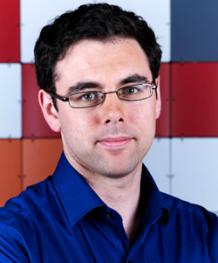 媒体评价：“牛津大学社会历史学教授希利描述了一段恢弘的历史故事，讲述了1688年光荣革命后的英国社会，细致入微地再现了迷人的社会与政治历史，导向斯图亚特王朝的崩溃、复辟，最终由转向共和与君主立宪制政体。希利一如既往的关注普通市民生活，还描绘了当时许多重要思想家的肖像。希利写道：‘今日的英国，议会和选举定期举行，政客与政党唇枪舌剑，媒体充满活力，这一切都起源自十七世纪。’相信大多数读者都会同意，哪怕时至今日，书中讲述的故事仍然至关重要，而且引人入胜。这本书是面向新一代的历史教育和崭新的公民课程。”——《科克斯书评》（星级评论）“1649年，英国内战将查尔斯一世送上断头台。1688年，光荣革命又将他的儿子詹姆斯二世逐出英格兰。这两个历史事件开辟了一时代，宗教自由观与民主责任制蓬勃兴起。以优雅的叙事，希利为今日错综复杂的政坛提供了可靠指南。同时，等级制度一夜之间被戏剧性地颠覆，体现了更深层次的社会动态。现代世界得以创造，令人振奋的历史得以书写。”——《出版者周刊》“斯图亚特时代丰富多彩的历史……这本书生动而顽皮，引导我们领略一个危险的革命世纪……这是一本精彩的巨作，研究详尽，充满了17世纪的生活激情。”——杰西·蔡尔斯(Jessie Childs)，《泰晤士报》“希利的文笔细致入微，却又十分亲切，几近口语化。他提出了复杂的论点，又用一种轻松、诙谐的方式表达与论证......本书涉及许多历史重大问题，包括宗教异议与法律制度，但通过历史上诸多不知名人物的有趣故事，希利将历史与我们当下的世界结合在一起......历史看似纷纷扰扰，但希利令人信服地向我们表明，狂野漫游的思想也是振奋人心的哲思......简洁明了而又引人入胜，《燃烧的世界》强有力地补充了这一时期的历史研究。”——露西·休斯·哈勒特(Lucy Hughes Hallett)，《旁观者》“不偏不倚，这部著作公正地评述了17世纪的英国历史，再现了那个时代的纷争。乔纳森·希利帮助我们理解先后主导17世纪的诸多思潮，深入探讨其对今日英国产生的深远影响。”——罗文·威廉姆斯(Rowan Williams)，前坎特伯雷大主教，《新政治家》(The New Statesmna)杂志“这部英格兰革命史新作中，乔纳森·希利为我们带来了一个非常精彩的故事。我们迫切需要重建这一时期，并认识到它的历史重要性和趣味性。《燃烧的世界》是一项罕见的成就，它是一扇通向过去的窗口，既有着深刻的不同，又令人惊讶的熟悉——琳达·波特博士（Dr. Linda Porter）“希利相信17世纪是英国历史转折点，造就了今日的英国，但仍需要谨慎分析历史人物与今日政治动机和社会态度的关联。这是一部迷人的历史著作，引人入胜地描绘了英国历史上最动荡不安也是最引人遐想的阶段。” ——《星期日邮报》(The Mail on Sunday)“这本书照亮了一段辉煌的革命时期，新世界的秩序从那时起逐渐成型。”——蒂莫西·莫尔(Timothy Mowl)，《乡村生活》杂志(Country Life)“17世纪，英格兰发生翻天覆地的变化，但时至今日，鲜少有人能真正理解这个革命的时代：从粗野政治到宗教分裂，从内战到女巫审判，从瘟疫到出版自由。《燃烧的世界》讲述了这段奇怪而又迷人的历史，诸多历史细节火花般飞舞。乔纳森·希利广征博引，是我们对历史公众人物的认识焕然一新，同时又将我们带进普通人的生活，照亮了这个改变我们世界的革命社会。”——道恩特书店(Daunt’s Bookshop)谢谢您的阅读！请将反馈信息发送至：程衍泽 (Conor)安德鲁·纳伯格联合国际有限公司北京代表处北京市海淀区中关村大街甲59号中国人民大学文化大厦1705室，100872电 话：010-82504406手 机：13072260205（微信同号）传 真：010-82504200Email：Conor@nurnberg.com.cn网址：http://www.nurnberg.com.cn微博：http://weibo.com/nurnberg豆瓣小站：http://site.douban.com/110577/微信订阅号：ANABJ2002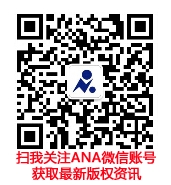 